Ссылка на форму для заполнения заявления на ЕГЭ-2024 открыта до 25.01.2024https://docs.google.com/forms/d/1xNefkipjbeklcW7HgZl1_nI4HW80oZ17v3h50x32E1k/edit#responses Данная форма предназначена для самостоятельного заполнения студентами заявления на сдачу ЕГЭ В 2024 году (НЕ НУЖДАЮЩИМСЯ В ПОЛУЧЕНИИ  АТТЕСТАТА за 10-11 кл.). Сдавать ЕГЭ в 2024 году могут студенты 1-2-3-4 курсов, НО студенты 1 курса могут выбрать экзамены ТОЛЬКО ИЗ ОСНОВНОГО ЭТАПА. Обращаю Ваше внимание на то, что выбираете экзамены, которые Вы точно пойдете сдавать.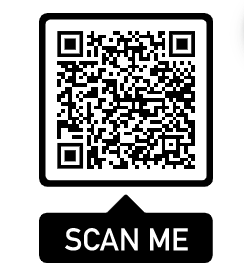 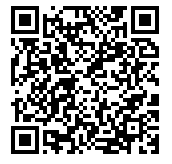 Вопросы можно задавать Нургалиевой Елене Александровне каб. 214 (пр. Энгельса, 23), тел. 8-952-095-71-66 (WhatsApp, Viber),         8-921-309-52-44 (WhatsApp) на эл.почту cherryti@yandex.ru или в Vk id1469376   Если Вам нет 18 лет, на заявлении и согласии нужна подпись родителейПосле заполнения заявления и загрузки необходимых документов, Вы нажимаете кнопку "ОТПРАВИТЬ", ждете информацию на сайте ИСПО https://college.spbstu.ru/  и в группах ВК своих отделений. В случае изменений паспортных данных, замены экзаменов, добавления или отказе от экзаменов, пожалуйста, заполните форму еще раз, прикрепите исправленные документы и укажите в комментариях внесенные изменения.Участники ЕГЭ обязаны самостоятельно отслеживать информацию о назначенных экзаменах и датах проведения экзаменов в разделе «Результаты ЕГЭ», год – 2024 на официальном информационном портале ГИА в Санкт-Петербурге https://www.ege.spb.ru/ .Указанная информация будет доступна в разделе «Результаты ЕГЭ» после 1 января 2024 года!!!ВНИМАНИЕ!!! ИСПО АТТЕСТАТ не выдает!!!ДЛЯ ПОЛУЧЕНИЯ АТТЕСТАТА О СРЕДНЕМ ОБЩЕМ ОБРАЗОВАНИИ (11 класс) обучающиеся в ОО СПО должны обращаться в Центры образования или иные образовательные организации, которые осуществляют обучение в форме экстерната, имеющиеся в каждом районе Санкт-Петербурга.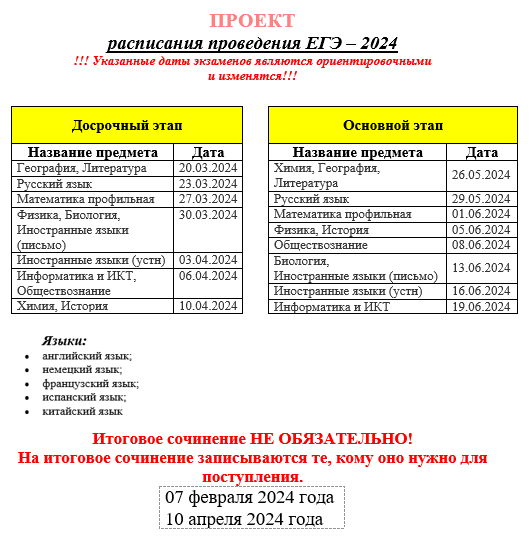 